НЕЖИВА ПРИРОДА 	__________________________________  						              ИМЕ И ПРЕЗИМЕ Остварени ниво постигнућа53%1.Допуни реченице:Све оно што нас окружује, а што није човек направио назива се  ____________.  Природу делимо на _______________ и ___________________.  Жива и нежива природа су међусобно ______________________ . 2.Попуни шему: 3.Заокружи слово испред тачне реченице.а) Чиста вода је течност која има боју, има мирис и нема укус.б) Чиста вода је течност која нема боју, нема мирис, а има укус.в) Чиста вода је течност без боје, без мириса и без укуса. г) Чиста вода је течност која нема боју, а има укус и има мирси. 4.Пред тобом је слика неколико чаша у којима се налази вода и одређене супстанце. Твој задатак је да испод сваке слике напишеш  Р ако се растворило и Н ако се није растворило у води.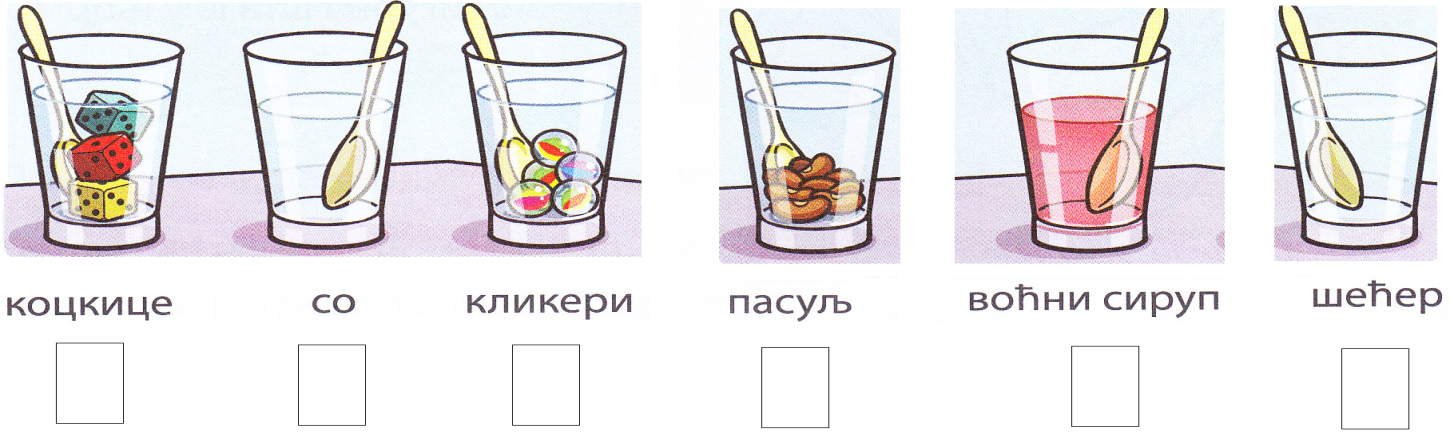 5.Поред сваког стања воде налази се број. Твој задатак је да поред понуђеног  стања воде напишеш одговарајући број који одговара том стању.ГАСОВИТО СТАЊЕ   1                   ТЕЧНО СТАЊЕ   2                  ЧВРСТО СТАЊЕ   3  КИША  ___                                        МАГЛА  ____                          РОСА  ____   СНЕГ    ___	ГРАД      ____                           ИЊЕ   ____6.На линији испод питања напиши ХЛАЂЕЊЕ ИЛИ ЗАГРЕВАЊЕ  у зависности од тога шта треба да урадимо: а) Да се вода претвори у лед? __________________________ б) Да се вода претвори у водену пару?__________________________ в) Да се лед претвори у течно стање?__________________________ г) Да се водена пара претвори у течно стање? __________________________ 7.Понуђене речи напиши на означена места: ТЕКУЋЕ, МОРЕ, ПОТОК, СТАЈАЋЕ, РЕКА, ЈЕЗЕРО, БАРА 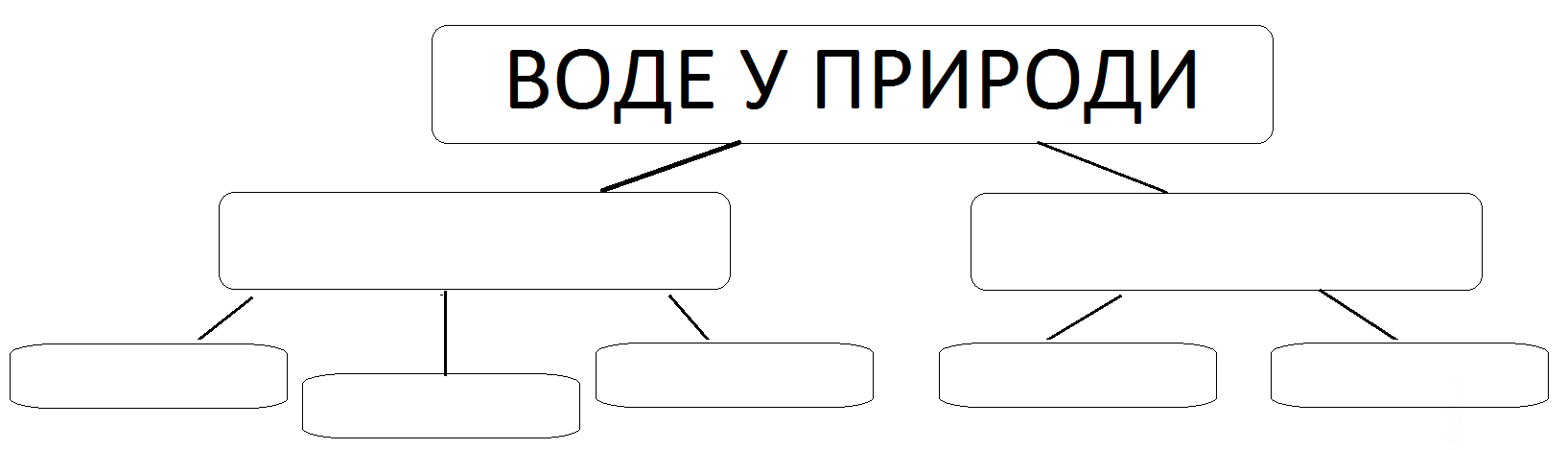 8.Поред тачне тврдње заокружи ДА, а поред нетачне заокружи НЕ.Свуда око нас је ваздух. -----------------------------------------------	ДА       НЕ Ваздух не видимо, али га осећамо. --------------------------------	ДА       НЕЧист ваздух има боју, мирис и укус. -------------------------------	ДА       НЕ Ваздух који се креће називамо шетач. ----------------------------	ДА       НЕВетар има јачину, правац и смер.  ---------------------------------	ДА       НЕЉудима није потребна снага ветра.-------------------------------	ДА       НЕ		9.Повежи тачну тврдњу и  исказ: 10.Испред тебе је слика на којој се виде облици рељефа. У кружиће упиши  бројеве који одговарају датом облику рељефа.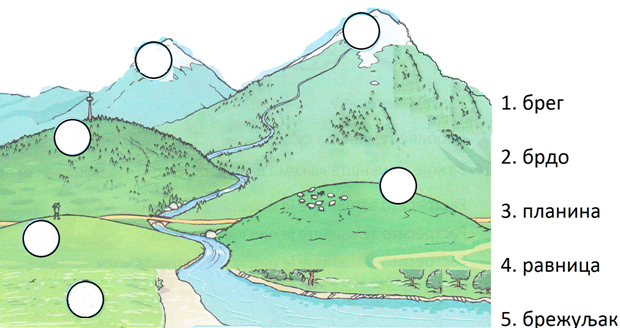 11.Мало забаве за крај. Реши ребусе.Напредовање је мање од очекиваногНапредовање је стално, али споријеНапредовање је на очекиваном нивоуНапредовање је изнад очекиваног нивоаШта смо проверавали - Ученик/ученица уме да Коментари учитељице1.Прави разлику између природе и производа људског рада. Зна узрочно последичне везе између живе и неживе природе.2. Зна ко и шта чини живу и неживу природу.3. Зна основна својства воде.4. Зна да је вода растварач. Зна шта се раствара, а шта не раствара у води.5. Зна агрегатна стања воде и препознаје агрегатна стања воде у природи.6. Зна промену агрегатних стања воде  деловањем променом температуре.7. Зна поделу вода у природи. Наводи где се вода налази у природи.8. Зна да препозна основне особине неживе природе.9. Зна шта чини рељеф и основна својства земљишта.10. Препознаје облике рељефа.11. Решава ребусе.